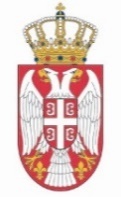 REPUBLIKA SRBIJANARODNA SKUPŠTINAOdbor za dijasporu i Srbe u regionu 09 Broj: 06-2/106-22  6. septembar 2020. godineB e o g r a dZ A P I S N I KPRVE SEDNICE ODBORA ZA DIJASPORU I SRBE U REGIONU, ODRŽANE 5. SEPTEMBRA 2022. GODINESednica je počela u 13,00 časova. Sednici je u skladu sa članom 25. stav 2. Poslovnika Narodne skupštine predsedavao najstariji narodni poslanik, Momčilo Vuksanović.Sednici su prisustvovali članovi Odbora: Milica Đurđević Stamenkovski, Milimir Vujadinović, Sanja Lakić, Miodrag Linta, Rodoljub Stanimirović, Aleksandar Čotrić, Radovan Tvrdišić, Nikola Bokan, Igor Braunović, Jelena Milošević, Dušan Radosavljević, mr Ivan Kostić.            Sednici su prisustvovali i dr Uglješa Mrdić, zamenik odsutnog člana Dušana Marića i Ivana Parlić, zamenik odsutnog člana Stefana Jovanovića.	Sednici nije prisustvovala član Odbora Jasmina Karanac. 	Predsedavajući je saglasno članu 80. stav 1. Poslovnika Narodne skupštine konstatovao da je u sali prisutno petnaest članova Odbora i da postoji kvorum za rad i odlučivanje, nakon čega se prešlo na rad prema utvrđenom D n e v n o m   r e d u:	1. Izbor predsednika Odbora;             2. Izbor zamenika predsednika Odbora.Prva tačka dnevnog reda – Izbor predsednika Odbora Momčilo Vuksanović, član Odbora, predložio je narodnu poslanicu Milicu Đurđević Stamenkovski za predsednicu Odbora. U diskusiji su učestvovali: mr Ivan Kostić, Milimir Vujadinović, Ivana Parlić, Dušan Radosavljević, dr Uglješa Mrdić. Odbor je jednoglasno (petnaest glasova „za“) izabrao Milicu Đurđević Stamenkovski za predsednicu Odbora za dijasporu i Srbe u regionu.Milica Đurđević Stamenkovski, predsednica Odbora, zahvalila je na ukazanom poverenju i preuzela predsedavanje sednicom. U kratkom obraćanju prisutnima, izrazila je očekivanje da će Odbor zajedničkim radom svih svojih članova nastaviti sa dobrom praksom i prevazići dosadašnje rezultate. Naglasila je da je Odbor za dijasporu i Srbe u regionu strateški važan odbor posvećen jednom od najznačajnijih državnih pitanja. Pohvalila je dosadašnji rad Uprave za saradnju sa dijaporom i Srbima u regionu i istakla da su Srbi u regionu i dijaspori važan segment ekonomskog, političkog, demografskog, nacionalnog pitanja.Druga tačka dnevnog reda -  Izbor zamenika predsednika Odbora            Milica Đurđević Stamenkovski, predsednica Odbora, predložila je narodnog poslanika Milimira Vujadinovića za zamenika predsednika Odbora.             U diskusiji je učestvovala Sanja Lakić.Odbor je većinom glasova (četrnaest glasova „za“, jedan glas „protiv“) izabrao Milimira Vujadinovića za zamenika predsednika Odbora za dijasporu i Srbe u regionu.Sednica je završena u 13,55 časova.	            SEKRETAR ODBORA                                               PREDSEDNIK ODBORA               Gorica Durkalić                                              Milica Đurđević Stamenkovski 